0★このは・フェスピックのをけています。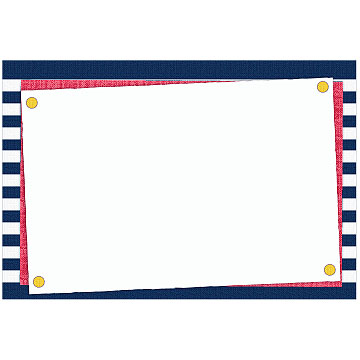 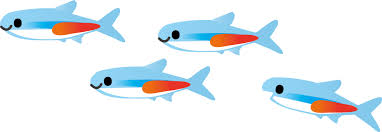 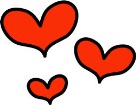 ピア・カウンセリング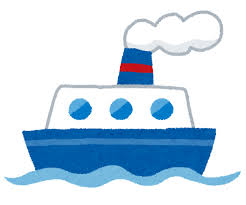 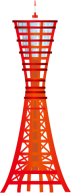 このは、ピアカウンセリングのです。「ピアカウンセリングって何だろう？」「いたことはあるけど、でしたことがない」というも。ぜひこのにしてみませんか？「ピア」とはとかというです。をもつでをきあうのがピアカウンセリングです。にはのになっているので、よりピアなでしていただけます。　2017827（）14：00～829（）１1：30※3・をいます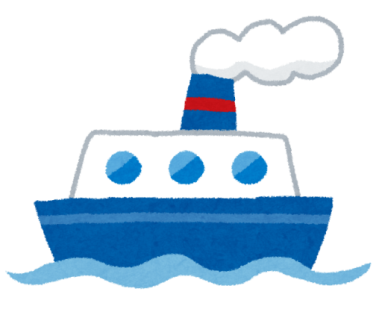 　しあわせの　（は）＜アクセス＞ＪＲからバス６６３０・からバス１２０３０　やをおちのでピア・カウンセリングにのある　(のはいません)　できる　8(をえるしみがあったはとなります)※めてのをします。ﾘｰﾀﾞｰ　　さち（リングリング）、　（アシストミル）、　（センターすけっと）　15,000（・２・をみます）※　をうがいるは、(3,000×2)です。※　、、そのでなものはごください。※　についてはにごください。※　はにごでおれください。しいはごください。　にレストランやがありますので、そちらでおとりさい。※コンビニエンスストアはありません。しみ　2017721（）※・・・などなは、できるだけくおらせください。　　　　　　　　※おしみのあったには728（）までにのをさせていただきます。　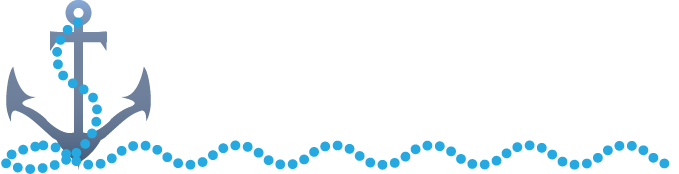 それまでにがないはおいわせください。しみ　にごの、E-mail、ファクシミリまたはでしてさい。　のがしいは、おでもです。　おみ・おいわせは　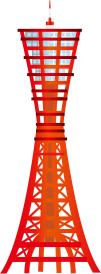 センター・すけっと(びすけっと)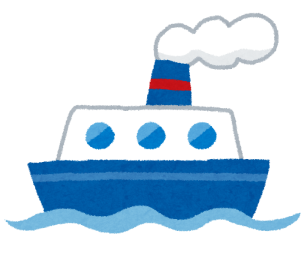 〒653-08１2　5-3-22 (078)641-6618　　　　(078)641-6632　Ｅ－Ｍａｉｌ　bescuit_fujiwara@yahoo.co.jp ：